FinTrack Tour 7. SM- OSAKILPAILU

Raision Touring SM 5.8.2017
Kilpailulupa 19 /PA/2017

Luokat:         TSM-10, TSS-10 

Kilpailupaikka:      Raisio, Kisakatu 1

Kilpailun toimihenkilöt:
   Tuomariston pj     Heikki Helin
   Kilpailun johtaja    Lasse Hiltunen
   Katsastus           Marko Grönfors   
   Tulospalvelu       Jethro Lehtojärvi ja Timo Jokinen
   Tuomari             Myöhemmin

Säännöt:   Autourheilun sääntökirja 2017 ja FTT 2017 sarjan säännöt.

Ilmoittautuminen: (kun aukeaa)
Ilmoittautumiset KITI-kisapalvelun kautta osoitteessa http://kiti.akk-motorsport.fi. 

Järjestäjällä on lainabondereita rajoitetusti niitä tarvitseville, ilmoita tarve etukäteen.  Ilmoittautuminen päättyy 27.7.2017 klo 20.00.

Osallistumismaksut:
Osallistumismaksu TSS-10-luokalle on 25 €  ja TSM-10 –luokalle 30 €.  Jälki-ilmoittautuneita otetaan mahdollisuuksien mukaan.  Jälki-ilmoittautumismaksu on 40 €. Maksut mielellään suoraan pankkitilille:
FI35 8141 9710 0046 92 tai kilpailupäivänä ilmoittautumisen yhteydessä käteisellä.  Myös renkaat voi maksaa pankkitilille 33€/kierros. Tee maksu pankkisiirtona käyttäen lisenssinumeroa viesti kentässä, maksutosite esitettävä ilmoittautumisen yhteydessä.

Alustava aikataulu
Fintrack ohjeistuksen mukaisesti aloitetaan klo 8.  Lopullinen aikataulu muotoutuu osallistujamäärien mukaan.  Aikataulu julkaistaan RC10 sivuilla

Tuloslaskenta: 
AMBrc4 dekooderi, RCM ohjelmisto. Tuetut transponderit,  AMBrc (RC2), MyLaps RC4 Hybrid ja MyLaps RC4. Yksittäisen transponderin toiminnasta vastaa kuljettaja.

Rata:   Musta asfaltti, pituus n.280 m ja n. 3m leveyttä.

Varikko:   Verkkovirtaa saatavana rajoitetusti, omat pöydät, jatkojohdot ja varikkosuojat mukaan. Järjestäjällä rajoitetusti telttatilaa. varikolle ei autoja. Parkki alue varikon takana/vieressä.

Vastuu:   Jokainen kilpailee omalla vastuullaan ja sitoutuu noudattamaan kilpailun johdon antamia määräyksiä.

Muuta:   Kisapäivänä on varikolla järjestävän seuran edullinen buffetti. Kilpailijoilla on mahdollisuus yöpyä viikonlopun aikana radan läheisyydessä.  Rata on aina avoinna, ajoaika klo 9-21.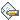 